                                                                                                       проект                    УКРАЇНАПОЧАЇВСЬКА  МІСЬКА  РАДАВИКОНАВЧИЙ КОМІТЕТР І Ш Е Н Н Явід         квітня  2017 року                                                            №  Про виділення одноразовоїгрошової допомоги гр. Лотоцькій Г.М.              Розглянувши заяву жительки с. Ст. Тараж вул. Сонячна, 16 гр. Лотоцької Галини Миколаївни , пенсіонерки,  яка  просить виділити одноразову грошову допомогу на лікування, взявши до уваги довідку Рівненського обласного онкологічного диспансеру ЕПІКРИЗ № 4376/901 та акт депутатського обстеження від 28 березня 2017 року та керуючись Положенням про надання одноразової адресної матеріальної допомоги малозабезпеченим верствам населення Почаївської міської об’єднаної територіальної громади, які опинилися в складних життєвих обставинах, затвердженого рішенням виконавчого комітету № 164 від 19 жовтня 2016 року,    виконавчий комітет міської ради                                                     В и р і ш и в:Виділити одноразову грошову допомогу гр. Лотоцькій Галині Миколаївні в   розмірі 500 (п’ятсот  )  гривень.Фінансовому відділу міської ради перерахувати гр. Лотоцькій Галині Миколаївні  одноразову грошову  допомогу.Лівар Н.М.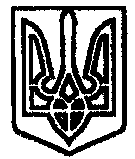 